Αίτηση Παράτασης Εκπόνησης  Μεταπτυχιακής Διπλωματικής ΕργασίαςΓια χρήση από το ΔΙ.ΠΑ.Ε. ΠΑΝΕΠΙΣΤΗΜΙΟΥΠΟΛΗ ΚΑΒΑΛΑΣ1.  Διεύθυνση  Μόνιμης  ΚατοικίαςΑίτημαΠαρακαλώ όπως εγκρίνετε την παράταση της εκπόνησης της  Μεταπτυχιακής Διπλωματικής Εργασίαςμου με θέμα:ΕΛΛΗΝΙΚΑ - ΑΓΓΛΙΚΑ:Ημερομηνία____ / ____ / 2019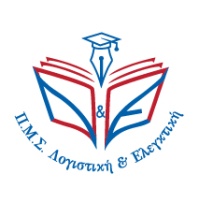 ΔΙΕΘΝΕΣ ΠΑΝΕΠΙΣΤΗΜΙΟ της ΕΛΛΑΔΟΣ ΠΑΝΕΠΙΣΤΗΜΙΟΥΠΟΛΗ ΚΑΒΑΛΑΣΤΜΗΜΑ: ΛΟΓΙΣΤΙΚΗΣ ΚΑΙ ΧΡΗΜΑΤΟΟΙΚΟΝΟΜΙΚΗΣΠ.Μ.Σ. «ΛΟΓΙΣΤΙΚΗ ΚΑΙ ΕΛΕΓΚΤΙΚΗ» - «Accounting and Audit»Αρ. Αίτησης:Ημερομηνία Αίτησης και Παραλαβής://***Συμπληρώνετε από την Γραμματεία***Συμπληρώνετε από την Γραμματεία***Συμπληρώνετε από την Γραμματεία***Συμπληρώνετε από την ΓραμματείαΗΗΗΗΜΜΜΜΕΕΕΕΕΕΕΕ1.1.ΕπώνυμοΌνομαΌνομα Πατρός2.Αριθμός Α.Ε.Μ. 3.ΕΞΑΜΗΝΟ ΣΠΟΥΔΩΝΟδός και αριθμός:  Πόλη / Επαρχία:Ταχυδρομικός ΚώδικαςΤηλέφωνο Μόνιμης Κατοικίας:  Τηλέφωνο Μόνιμης Κατοικίας:  ΣταθερόΚινητόΗλεκτρονική Διεύθυνση_______________________________________________________________________________________________________________________________________________________________________________________________________________________________________________________________Χρονική διάρκεια παράτασης μέχρι 6 μήνες:  Αιτιολογία:Ο / Η Αιτών / ούσα__________________________________Ονοματεπώνυμο / ΥπογραφήΟ / Η Επιβλέπων / ούσα__________________________________Ονοματεπώνυμο / Υπογραφή